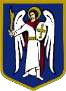 ДЕПУТАТКИЇВСЬКОЇ МІСЬКОЇ РАДИ IX СКЛИКАННЯ«    22 	»          січня	2021 р.	№ 08/279/09/248-25	Директору КП «Керуюча компанія з обслуговування житлового фонду Дніпровського району м. Києва»ПРОГОНЮКУ С.Т.ДЕПУТАТСЬКЕ ЗВЕРНЕННЯщодо встановлення тенісних столівШановний Сергію Тарасовичу! До мене надійшло звернення з зібраними підписами від Адрущенко Марії Юріївни (зареєстрована та проживає за адресою: вул. Микешина, буд. 4) з проханням посприяти у встановленні тенісних столів за адресою пров. Бишівський, 9 та парк «Гродненський» (перетин вул. Празької та вул. Алматинської).За адресою пров. Бишівський, 9 раніше були тенісні столи, але вони вже не придатні для гри. Слід відмітити, що поряд з цією територією (пров. Бишівський, 9 та парк «Гродненський») в сусідніх будинках проживає дуже багато дітлахів для яких спорт є важливою складовою здоров’я.У зв'язку із цим, прошу розглянути зазначене звернення та посприяти у вирішенні даного питання.Про результати розгляду депутатського звернення прошу повідомити мене у відповідності до вимог Закону України «Про статус депутатів місцевих рад» на адресу моєї громадської приймальні: 02090, Харківське шосе, буд. 11.Додатки:Копія звернення на 2 арк.З повагою,
депутат Київської міської ради                                           Ярослав ФЕДОРЕНКОВладислав ЧУМАК(093) 678 10 35